** 저희 교회에 처음 나오신 분들과 방문하신 분들을 진심으로 환영합니다**ㆍBible12 제5강-왕정시대: 오늘 예배 및 오찬 후 Teestube 윗층ㆍ성탄절 예배: 12월 25일(수) 12시, 유아세례 및 성찬식, 선물 나눔(남선교회 주관)ㆍ송년주일 및 은퇴식: 다음 주일, 은퇴자-김한진 장로, 신일수 권사ㆍ송구영신 새벽기도회: 12/30(월)~1/4(토) ‘하나님의 전신갑주를 입으라’(엡6:11)ㆍ2020교회주소록: 수정 사항 있는 분은 김성희 사모에게 카톡 혹은 문자 주세요.ㆍ2020년도 서리집사 후보자: 남자-김다니엘, 김영수, 민경웅, 박상훈, 박성호, 박요셉, 백능현, 서민규, 오지훈, 이승열, 이재완, 정보현, 조선형, 조준호, 최성호, 한명일, 한정우, 한혁. 여자-강경희, 강혜경, 김아영, 김평님, 김학순, 김혜경, 나지홍, 단주현, 민명희, 박성희, 박희영, 백윤정, 석호선, 석혜진, 송수미, 서영지, 서희정, 신상희, 안동숙, 안영희, 양귀남, 양순이, 유근임, 이미전, 이선영, 이은지, 임선향, 장혜진, 정규선, 정수연, 정정아, 허지은(지난주부터 송구영신새벽기도회 포함 최소 1회 이상 새벽기도회 참석자를 신년 둘째 주일에 최종 임명합니다)ㆍ각 부서와 기관들은 내년도 조직 및 사업 내역을 알려주시기 바랍니다.ㆍ매일성경 받아가세요: 본문27, 큰글/순33, 청소년31, 큐티아이55, 저/고학년37ㆍ귀가: 백윤정                ㆍ출타: 한연재, 오경민, 강혜경ㆍ생일: 배정민, 조해은, 한사랑, 전소현◆말씀일기 일정일/계21:1-8        월/계21:9-21      화/계21:22-22:5     수/계22:6-21목/시편145:1-21    금/시146:1-10     토/시147:1-20      일/시148:1-14◆114 운동-하루(1) 한번(1) 말씀일기 & 성경 (4)장 통독(성경 200독 대행진: 171독) ◈ 예배위원 안내 ◈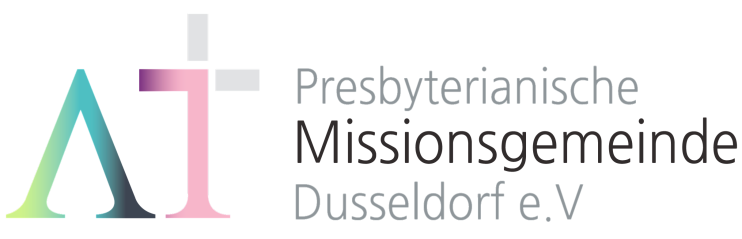 “나의 평안을 너희에게 주노라” (요14:27)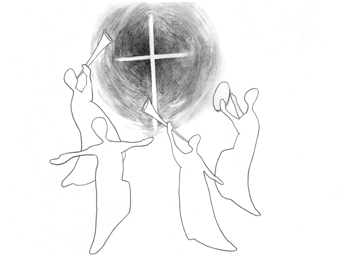 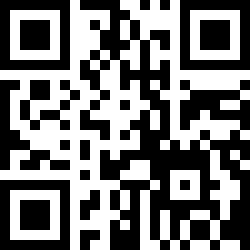 1983년 5월8일 창립     뒤셀도르프선교교회                 교회 홈페이지 duemission.de                  교회주소Alte-Landstr. 179, 40489 Düsseldorf인도: 손교훈 목사※는 함께 일어섭니다.▶ 손교훈 목사의 말씀일기 계20장 '왕 노릇' ◀
이 무슨 청승인가?시리도록 푸른 하늘과 하얀 구름 때문이었을까?순간 주루룩 맥없이 흘러내리는 눈물.달려온 길, 달려갈 길.오늘도 저 구름처럼 흘러가는 내 인생.왜일까? 흐르는 눈물은."내가 가는 길이 험하고 멀지라도"예수 때문, 말씀 때문이라면,믿음의 지조, 절개 때문이라면,죽어도 살리라(4)."천년 동안 그리스도와 더불어 왕 노릇 하리라"(6).천년 왕국을 누릴 소망으로 오늘을 걷는 나그네의 눈물, 죽어도 양보할 수 없는 생명의 길 위,그 날과 오늘 사이에서 내쉬는 긴 호흡.12월 22일12월 25일12월 29일1월 5일예배기도서민규김종권조경숙한상철말씀일기손교훈x민경웅우선화안내위원신형만, 예배부신형만, 예배부신형만, 예배부신형만, 예배부헌금위원양귀남, 한정우양귀남, 한정우양귀남, 한정우양귀남, 한정우애찬봉사밥상 둘밥상 셋밥상 넷밥상 다섯※입례송/Eingangslied   …...……… 왕이신 나의 하나님 ………..……※예배부름/Eingangsgebet ……………………………………………………………………다함께인도자※찬송/Gemeindelied …………………………… 32장 ………………….……………다함께※신앙고백/Glaubensbekenntnis   …………………………………………..................다함께성시교독/Wechselwort ……………….. 교독문118번 …………….................다함께찬송/Gemeindelied  …………………………  104장 ………………….……….……다함께기도/Gebet      ………........………………………………………………............................말씀일기/Bibeltagebuch  …………………………………………….............................찬양/Chor   …………………………………………………………………………………………서민규 집사손교훈 목사찬  양  대 성경봉독/Text zur Predigt ...………… 요한6:60-71 …..…....…………………인  도  자.설교/Predigt     ……………………  너희도 가려느냐?  …..……………..손교훈 목사찬송/Gemeindelied  ……………………….…… 397장  ………………….…….……합심기도/Gebet    ……........……………………………………………….......................봉헌/Kollekte      ………………… 봉헌송: 한명일 집사 ……………………다  함  께다   함   께다   함   께교제/Bekanntmachung   …….....................................................…………...............다함께※주기도송/vaterunser …………………………………………………………......................다함께※축도/Segen   ………………………………………………………………………......................손교훈 목사